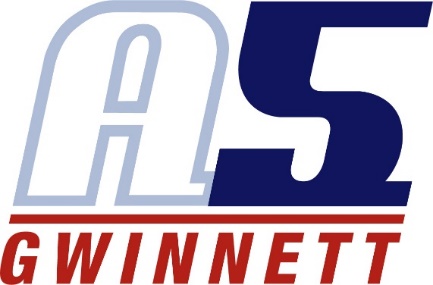 Adrionna WashingtonObjective:I am seeking a challenging volleyball coaching position that allows me to utilize my volleyball fundamental skills and advanced techniques for athletes to ensure their full potential is displayed. My focus is to offer mentoring, knowledge and skill assessment to athletes that they can use in the real world while providing instructions on the game. I integrate social interaction and life skill coaching to young athletes to ensure their goals and aspirations are met.Experience:Decatur High School- Assistant coach for the Lady Bulldogs Varsity team(Certified Lay coach)                                        				  Decatur, GAAugust 2020 to present			Assess player skills and assign positions.Coach and instruct players, individually or in groups, regarding the rules, regulations, equipment and techniques of the sport.Supervise athletes, establish and maintain athletes’ behavior.Determine and set the practice schedule.Determine game strategy based on the team’s capabilities.Benedict College								Columbia, SC2016-2020Team MemberRecipient of a full Academic and Volleyball scholarship to Benedict college.Member of the Lady Tigers team from 2016-2020Positions: Right side (2016-2017)// Outside Hitter (2017-2020)Leadership: served as co captain (2017) and Captain (2018-2020)Awards: SIAC Newcomer of the week (2016-2017); SIAC first team All conference (2017); served as SIAC Offensive player of the week for various weeks throughout my 4 years; Voted best female athlete at Benedict college in 2018; SIAC second team all conference (2019); ranked 3rd in the SIAC for most kills per game and 7th in the conference for hitting percentage (2019-2020); Female athlete representative for Benedict College at the NCAA Division II conference in 2019A5 Gwinnett (formerly known as GA5)				Suwanee, GA2013-2016Team MemberMember of the 16-1 team (2013-2014).Position: Middle Hitter and BlockerMember of the 17-1 team (2014-2015)Position: Middle Hitter and BlockerMember of the 18-1 team (2015-2016)Position: Right side Hitter